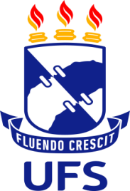 SERVIÇO PÚBLICO FEDERALMINISTÉRIO DA EDUCAÇÃOUNIVERSIDADE FEDERAL DE SERGIPEPRÓ-REITORIA DE PÓS-GRADUAÇÃO E PESQUISACOORDENAÇÃO DE PÓS-GRADUAÇÃOANEXO 1 (EDITAL POSGRAP/COPGD/UFS nº 10/2021)RECURSO DO EXAME DE PROFICIÊNCIA EM LÍNGUA ESTRANGEIRA Candidato:____________________________________________________________________Número de inscrição: ______________________ Telefone:_______________________Email:_________________________________________Idioma: _________________________     Prova 1 (     )         Prova 2 (      ) Questão(ões): ______________________________________________________________        Em_____,de novembro de 2021.___________________________________________________Assinatura do CandidatoCandidato:____________________________________________________________________Número de inscrição: ______________________ Em_____,de novembro de 2021.___________________________________________________Assinatura do CandidatoASSINATURA:ASSINATURA: